АДМИНИСТРАЦИЯ СЕЛЬСКОГО ПОСЕЛЕНИЯ ТИХВИНСКИЙ СЕЛЬСОВЕТ ДОБРИНСКОГО МУНИЦИПАЛЬНОГО РАЙОНА ЛИПЕЦКОЙ ОБЛАСТИ РОССИЙСКОЙ ФЕДЕРАЦИИРАСПОРЯЖЕНИЕ                     02.03.2017г.                                                                          № 6-р                                                                                    д.Большая Плавица             О внесении изменений в план-график размещения заказов на поставку товаров, выполнение работ, оказание услуг. Для государственных и муниципальных нужд на 2017годВнести изменения в распоряжение администрации сельского поселения Тихвинский сельсовет № 15-р от 27.12.2016г. «Об утверждении план-графика размещения заказов на поставку товаров, работ и услуг для государственных и муниципальных нужд на 2017 год1. Внести изменения в план - график размещения заказов на поставку товаров, работ и услуг для государственных и муниципальных нужд на 2017г.2.Контроль за исполнением настоящего распоряжения оставляю за собой.Глава администрации сельскогопоселения Тихвинский сельсовет                                                     А.Г.КондратовУТВЕРЖДЕНО:                                                                                          Распоряжением администрации сельского поселения Тихвинский сельсовет №6-р от  02.03.2017г.      №п/плотНаименование предмета размещения заказаСпособ размещенияСумма тыс.руб.123451.Совокупный годовой объем закупок в соответствии с п.4 ч.1 ст.93Единственный поставщик2799,199Совокупный объем закупок планируемых в текущем году2799,199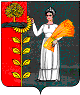 